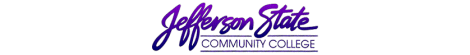 Assessment RecordProgram:Computer Information Systems  Assessment period:2016-2017Provide all students access to quality educational opportunities and experiences that will meet the needs of an ever-changing and increasingly demanding technological society.Provide career and professional degree programs that prepare students for immediate employment in the computer science field.Provide courses that help those already employed acquire specialized skills needed due to technological advances or for job advancement.Provide our degree-seeking students and professionals desiring to update their skills with the opportunity to learn and/or enhance computer skills necessary for employment/advancement in local businesses and the computing industry.Serve other members of the community desiring computer skills for personal enrichment. Make available to our service area quality instruction in computer software applications, computer networking, computer programming and web technologies.Instructional Program Outcomes & Assessment Plan CIS Program Level Student Learning OutcomesGraduates returning surveys will report satisfaction with Computer Information Systems Program.Graduates returning surveys indicate employment in the field or current enrollment in a 4 year degree program.Students will demonstrate knowledge of basic computer hardware, software, network and program problem solving.Students will be able to analyze and develop programming solutions using: Programming Languages Desktop ApplicationsNetworking solutions  Web based solutionsStudents will demonstrate program proficiency (All options)Instructional Program Outcomes & Assessment Plan CIS Program Level Student Learning OutcomesGraduates returning surveys will report satisfaction with Computer Information Systems Program.Graduates returning surveys indicate employment in the field or current enrollment in a 4 year degree program.Students will demonstrate knowledge of basic computer hardware, software, network and program problem solving.Students will be able to analyze and develop programming solutions using: Programming Languages Desktop ApplicationsNetworking solutions  Web based solutionsStudents will demonstrate program proficiency (All options)Instructional Program Outcomes & Assessment Plan CIS Program Level Student Learning OutcomesGraduates returning surveys will report satisfaction with Computer Information Systems Program.Graduates returning surveys indicate employment in the field or current enrollment in a 4 year degree program.Students will demonstrate knowledge of basic computer hardware, software, network and program problem solving.Students will be able to analyze and develop programming solutions using: Programming Languages Desktop ApplicationsNetworking solutions  Web based solutionsStudents will demonstrate program proficiency (All options)Instructional Program Outcomes & Assessment Plan CIS Program Level Student Learning OutcomesGraduates returning surveys will report satisfaction with Computer Information Systems Program.Graduates returning surveys indicate employment in the field or current enrollment in a 4 year degree program.Students will demonstrate knowledge of basic computer hardware, software, network and program problem solving.Students will be able to analyze and develop programming solutions using: Programming Languages Desktop ApplicationsNetworking solutions  Web based solutionsStudents will demonstrate program proficiency (All options)Instructional Program Outcomes & Assessment Plan CIS Program Level Student Learning OutcomesGraduates returning surveys will report satisfaction with Computer Information Systems Program.Graduates returning surveys indicate employment in the field or current enrollment in a 4 year degree program.Students will demonstrate knowledge of basic computer hardware, software, network and program problem solving.Students will be able to analyze and develop programming solutions using: Programming Languages Desktop ApplicationsNetworking solutions  Web based solutionsStudents will demonstrate program proficiency (All options)Instructional Program Outcomes & Assessment PlanInstructional Program Outcomes & Assessment PlanInstructional Program Outcomes & Assessment PlanInstructional Program Outcomes & Assessment PlanInstructional Program Outcomes & Assessment PlanIntended OutcomesMeans of AssessmentCriteria for SuccessSummary & Analysis of Assessment EvidenceUse of ResultsGraduates returning surveys will report satisfaction with Computer Information Systems Program.IRIR Cohort Survey60% Express Satisfaction with Degree ProgramOf the 5 survey respondents, 3 expressed somewhat to very satisfied with the program. (60%)Student surveys are administered by IRIR. No Individual or Semester breakdown available from IRIR survey.A better survey response is necessary before any inference can be made about the effectiveness of our programs.Graduates returning surveys indicate employment in the field or current enrollment in a 4 year degree program.IRIR Cohort Survey70% will be employed or enrolled in a four year degree program.Summer 2016, Fall 2016, Spring 2017 GraduatesStudent surveys are administered by IRIR. No Individual or Semester breakdown available from IRIR survey.A better survey response is necessary before any inference can be made about the effectiveness of our programs.Submission date: 10/22/2017 Submission date: 10/22/2017 Submission date: 10/22/2017 Submitted by: Alan CookSubmitted by: Alan CookAssessment RecordAssessment RecordProgram:Computer Information Systems  Assessment period:  Assessment period:2016-20172016-2017Instructional Program Student Learning Outcomes & Assessment PlanInstructional Program Student Learning Outcomes & Assessment PlanInstructional Program Student Learning Outcomes & Assessment PlanInstructional Program Student Learning Outcomes & Assessment PlanInstructional Program Student Learning Outcomes & Assessment PlanIntended OutcomesMeans of AssessmentCriteria for SuccessSummary & Analysis of Assessment EvidenceUse of ResultsStudents will demonstrate knowledge of basic computer hardware, software, network and program problem solving.CIS 146:Demonstrate the use of a spreadsheet using MS Excel70% of students enrolled in CIS 146 will successfully demonstrate the ability of creating and using an Excel spreadsheet (SLO 2)Fall 2016- Summer 2017 
Not all sections are reporting SLO data.Sections column indicates Reporting/Total.There were 40 sections Total and 20 reporting SLO data.Core courses are adequately preparing CIS students for each program.CIS 150:Evaluate the logic of a program involving a control structure70% of the students in CIS 150 will answer an embedded exam question (SLO 1)Fall 2016- Summer 2017 CIS 150 can be considered a gateway course for AAS degrees in CIS.  Students should be able to determine continued interest and ability in this course.CIS 270:Design a network70% of the students in CIS 270 will successfully complete a worksheet on designing and installing a network(SLO 4)Fall 2016- Summer 2017 CIS 270 replaced  CIS 161 in Fall 2017.  This is the first course in the CISCO certification path to the Networking Degree.  Three more CISCO courses have been added to complete the CISCO certification path.CIS 263:Installing operating systemInstall, maintain, support and upgrade hardware70% of the students in CIS 263 will satisfactorily complete Lab related to installing an operating system (SLO 1)CIS 263 replaced CIS 268, 269 in Fall 2016.This is state mandated change which will essentially combine the content of both courses.Internet section serves students from all campuses.Students will be able to analyze and develop programming solutions using: Each program has unique courses for satisfying this outcome.a. Programming Languages CIS 216:Create and execute a WCF service using VB Programming Language (SLO 1)(Assigned project)70% of students will successfully complete project** Note ** CIS 216 Advanced C# Programming replaced CIS 213 Advanced Visual Basic Fall 2016.C# is becoming an industry standard in program development.  Replacing Visual Basic with C# will put our program more in line with actual demand.CIS 251:Demonstrate an understanding of employing function definitions using C++(SLO 1 Assigned project)70% of students will successfully complete projectCIS 251 C++ Programming is required for the AAS.  However, most are transfer students needing this for their 4-yr degree.  This a course in fundamentals which has not and will not change much over time.CIS 255:Create and execute a program using the JAVA Programming Language(SLO 1 Assigned Project)70% of students will successfully complete projectFundamental program development remains virtually unchanged.  Outcomes associated with the fundamentals should not change over time.Java remains an industry standard.CIS 285: Create an Object Oriented program that reads/writes data to a SQL database(SLO 1 Assigned project)70% of students will successfully complete projectDevelopment tools are continually evolving. Advanced courses need to stay current with industry trends requiring these course outcomes to be reviewed and updated as needed.b. Desktop Applications (Degrees no longer offered beginning Fall 2017)CIS 113:Use Formulas and functions to enhance spreadsheets (SLO 1 Tutorial 3: Case Problem 1)Consolidate and organize multiple spreadsheets (SLO 2 Tutorial 6: Case Problem 1)At least 70% of students will complete the project successfully.** Note **Program revisions beginning Fall 2017 will remove the AAS Microcomputer Applications Degree from the degree programs.CIS 113 and CIS 117 will no longer be required for the remaining CIS degree programs.Results for CIS 113 course outcomes are assessed through the Cengage SAM Projectsc. networking solutions  CIS 276: Server Administration1. Install and configure Windows 2008 server2. Manage user, groups and computer accounts70% of students will be successful.Both Microsoft and CISCO courses will enable both certification paths.All networking courses are supported by textbook publishers Virtual labs.  The labs simulate real problems that are resolved using the same virtual tools that will be used in the workplace.CIS 280: Network Security1. Demonstrate knowledge of Intrusion Detection Systems (SLO 2 Embedded Quiz 14 – Question 16)2.Knowledge of the functions of security policies ( SLO 3 Embedded Quiz 6 – Question 1)70% of students will be successful.The Networking Degree program is being revised to emphasize Network Security and Computer Forensics to meet the developing need in these areas.  Additional revisions will add a CISCO certification path.d. web based solutions CIS 207:1. Create a web page that uses an external style sheet (SLO 1 Project)2. Understand floats and the normal flow of a web document (SLO 2 Embedded exam question)At least 70% of students will complete the project successfully.CIS 207 is a required course for:
C213 Web Technologies 
C058 Computerized Accounting As a specified elective:C005 OAD Admin Office SpecialistA CIS elective for:C043 Business MgmtMost of the students are not CIS majors.CIS 208:1. By using Microsoft Expression Web or equivalent web authoring software, demonstrate how to use CSS style sheets to format text and pages. (Project)2. Create a sample web site using an original Dynamic Web Template. In this web site, incorporate the use of tables and forms, along with links and interactive buttons (Project)At least 70% of students will complete the project successfully.This is required course for Web Technologies students and gives a more accurate view of the number of students enrolled in this degree and how well they are doing.Students will demonstrate program proficiency (All options).Satisfactory completion of CIS 284-Internship, CIS 291-Case Study or Certification Exam.70% of students will be successful** Note **Program revisions beginning Fall 2017 will remove both CIS 284 and CIS 291 from all degree programs.Submission date: 10/22/2017Submission date: 10/22/2017Submission date: 10/22/2017Submitted by: Alan CookSubmitted by: Alan Cook